Pielikums Nr.1.1.Gulbenes novada pašvaldības aģentūras“Gulbenes tūrisma un kultūrvēsturiskā mantojuma centrs” un to struktūrvienībusuvenīru sortimenta tehniskā specifikācija“Dažādi suvenīri”* Priekšmeti paredzēti ar apdruku.* Apdrukas materiāls - Gulbenes novada pašvaldības aģentūras “Gulbenes tūrisma un kultūrvēsturiskā mantojuma centrs” un tās struktūrvienību vizuālās identitātes logo, Gulbenes novada objektu fotogrāfijas, tiks izsniegtas līguma slēgšanas gadījumā.Nr.p.k.Priekšmets*Daudzums, gab.Tehniskā specifikācijaFoto paraugsMetāla pildspalva ar kronīti 300Pildspalva ar metāla kronītiMateriāls: metālsLodītes krāsa: zilaMehānisms: pagriežamsKrāsa: balta Dizains: Gravējums ar Stāmerienas pils uzrakstu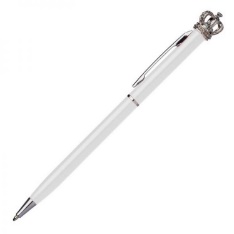 Metāla pildspalva ar kronīti 300Pildspalva ar metāla kronītiMateriāls: metālsLodītes krāsa: zilaMehānisms: pagriežamsKrāsa: melnaDizains: Gravējums ar Stāmerienas pils uzrakstu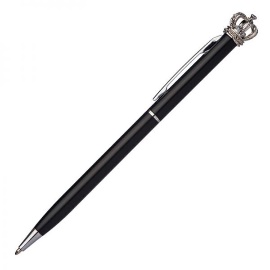 Pildspalva500PildspalvaKrāsa: BaltaLodītes krāsa: ZilaMehānisms: SkārienjūtīgaDizains: Gulbenes novada logo – 4 krāsas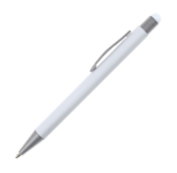 Krūze250Materiāls: glancēta keramikaĀrpuses un iekšpuses krāsas: baltaTilpums: 300mlDizains un apjoms: krāsaina apdrukaStāmerienas pils attēls 1 – 50 gab.Stāmerienas pils attēls 2 – 50 gab.Stāmerienas pils attēls 3 – 50 gab.Bānīša attēls 1 – 30 gab.Bānīša attēls 2 – 30 gab.Gulbīšu parka attēls 1 – 20 gab.Gulbīšu parka attēls 2 - 20 gab. Nepieciešams norādīt informāciju, vai krūzi ar apdruku drīkst mazgāt trauku mazgājamajā mašīnā.Bambusa bloknots40Bambusa bloknots ar spirāli un pildspalvuMateriāls: bambussDizains: “Dzelzceļš un Tvaiks” logo – 1 krāsa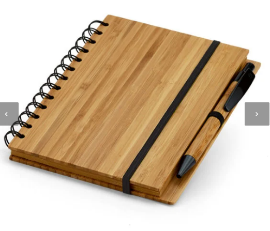 Stresa bumba50Stresa bumba ar apdrukuForma: ApaļaKrāsa: MelnaDizains: “Dzelzceļš un Tvaiks” logo – 1 krāsaAtslēgu piekariņš lokomotīve50Atslēgu  piekariņš lokomotīves formāMateriāls: metālsKrāsa: sudrabota
Dizains: Gravējums ar “Dzelzceļš un Tvaiks” logo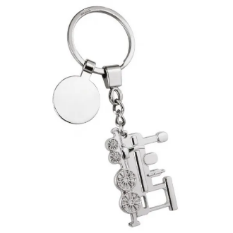 Krūze50Krāsa: melna gan no ārpuses, gan iekšpusesMateriāls: matēta keramikaDizains: uzraksts – 2 krāsasTilpums: 300 mlNepieciešams norādīt informāciju, vai krūzi ar apdruku drīkst mazgāt trauku mazgājamajā mašīnā.Pastkartes600Izmērs: 10x15 Dizains: Stāmerienas pils attēls 1 – 100 gab.Stāmerienas pils attēls 2 – 100 gab.Stāmerienas pils attēls 3 – 50 gab.Gulbīšu parka attēls – 50 gab.Bānīša attēls 1 – 100 gab.Bānīša attēls 2 – 100 gab.Bānīša attēls 3 – 50 gab.Dzelzceļa stacijas ēkas attēls – 50 gab.